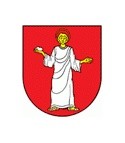 Obec Domaňovce, Domaňovce 92, 053 02cenník služieb poskytovaných Obcou Domaňovce(ceny podľa § 43 Občianskeho zákonníka a § 3 ods. 1 zákona NR SR č. 18/1996 Z.z. o cenách v znení neskorších predpisov)Za vydanie potvrdenia (napr. účasť na pohrebe) na vlastnú žiadosť, ktoré nie sú spoplatnené podľa zákona NR SR č. 145/1995 Z.z. o správnych poplatkoch8. Záverečné ustanoveniaTento cenník služieb poskytovaných Obcou Domaňovce schválilo OZ v Domaňovciach dňa 23.8.2016 uznesením č. 35/2016.Tento cenník služieb  poskytovaných Obcou Domaňovce je  platný od 1.9.2016.Dňom nadobudnutia účinnosti tohto Cenníka služieb poskytovaných Obcou Domaňovce sa ruší VZN obce Domaňovce č. 3/2008 o úhradách za poskytovanie služieb obcou a úhradách za prenájom majetku obce schváleného dňa  15.12.2008. V Domaňovciach dňa 26.8.2016.                                                                                           Ing. Martina Bednárová                                                                                                    starostka obce        PoložkaDruh službySadzba v €Merná jednotka1.Vyhlásenie v miestnom rozhlaseVyhlásenie v miestnom rozhlaseVyhlásenie v miestnom rozhlasepre FO a PO – podnikateľov3,501 reláciaPrenájom nehnuteľností - krátkodobýPrenájom nehnuteľností - krátkodobýPrenájom nehnuteľností - krátkodobý2.Kultúrny domKultúrny domKultúrny dom2.1.Prenájom sály KD na reklamné akciealebo jednorazový predaj výrobkov a tovarov100,001 deň2.2.Prenájom sály KD na školenia, semináreporady a iné podujatia70,001 deň2.3.Kar20,001 deň2.4.Svadba – obaja trvalý pobyt v obci60,00Svadba – ženích al. nevesta trvalý pobytV obci80,00Svadba – ženích al. nevesta trvalý pobytV obci80,00Svadba – cudzí130,002.5.Diskotéka – usporiadateľ občan obce150,001 deňDiskotéka – cudzí usporiadateľ300,001 deň2.6.Prenájom sály KD a kuchyne - slávnostnépríležitosti, životné jubileá – občan obce35,00Prenájom sály KD a kuchyne - slávnostnépríležitosti, životné jubileá - cudzí80,00Prenájom sály KD a kuchyne na iné akcie (napr. pečenie)100,003.Čistenie obrusov0,601 ks4.Zasadacia miestnosť OcÚ4.1.Prenájom na reklamné a predajné akcie pre FO a PO – podnikateľov10,00do 2 hodín4.1.Prenájom na reklamné a predajné akcie pre FO a PO – podnikateľov5,00za každú ďalšiu začatú hodinuPoložkaDruh službySadzba v €Merná jednotka5.FotokopírovanieFotokopírovanieFotokopírovanie5.1.A4 jednostranové0,105.2           A4 obojstranné0,155.3.A3 jednostranové0,305.4.A3 obojstranné0,505.5.Faxovanie A4 prvá strana1,505.5.Faxovanie A4 prvá strana0,50za každú ďalšiu stranuPrenájom traktora a vlečkyPrenájom traktora a vlečkyPrenájom traktora a vlečky6.Obecný traktor - práca20,00 1 hodinaak prenájom trvá menej tak minimálne5,00Pristavenie vlečky10,007.Poplatok za vydávanie potvrdenia Poplatok za vydávanie potvrdenia Poplatok za vydávanie potvrdenia pre FO a PO1,001 potvrdenie